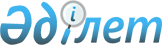 О внесении изменений и дополнений в приказ Министра национальной экономики Республики Казахстан от 21 августа 2014 года № 1 "Об утверждении перечня бюджетных инвестиционных и концессионных проектов, финансирование разработки или корректировки, а также проведение необходимых экспертиз технико-экономических обоснований бюджетных инвестиционных проектов и конкурсных документаций концессионных проектов, консультативное сопровождение концессионных проектов которых осуществляется за счет средств распределяемой бюджетной программы 002 "Разработка или корректировка, а также проведение необходимых экспертиз технико-экономических обоснований бюджетных инвестиционных проектов и конкурсных документаций концессионных проектов, консультативное сопровождение концессионных проектов " Министерства национальной экономики Республики Казахстан на 2014 год "Приказ Министра национальной экономики Республики Казахстан от 16 сентября 2014 года № 18. Зарегистрирован в Министерстве юстиции Республики Казахстан 15 октября 2014 года № 9802      В соответствии с пунктами 462 и 468 Правил исполнения бюджета и его кассового обслуживания, утвержденных постановлением Правительства Республики Казахстан от 26 февраля 2009 года № 220, и пунктом 28 Правил разработки и корректировки, проведения необходимых экспертиз инвестиционного предложения, а также планирования, рассмотрения, отбора, мониторинга и оценки реализации бюджетных инвестиций, утвержденных постановлением Правительства Республики Казахстан от 26 мая 2014 года № 541, ПРИКАЗЫВАЮ:
      1. Внести в приказ Министра национальной экономики Республики Казахстан от 21 августа 2014 года № 1 «Об утверждении перечня бюджетных инвестиционных и концессионных проектов, финансирование разработки или корректировки, а также проведение необходимых экспертиз технико-экономических обоснований бюджетных инвестиционных проектов и конкурсных документаций концессионных проектов, консультативное сопровождение концессионных проектов которых осуществляется за счет средств распределяемой бюджетной программы 002 «Разработка или корректировка, а также проведение необходимых экспертиз технико-экономических обоснований бюджетных инвестиционных проектов и конкурсных документаций концессионных проектов, консультативное сопровождение концессионных проектов» Министерства национальной экономики Республики Казахстан на 2014 год» (зарегистрированный в Реестре государственной регистрации нормативных правовых актов № 9725) следующие изменения и дополнения:
      в Перечне бюджетных инвестиционных и концессионных проектов, финансирование разработки или корректировки, а также проведение необходимых экспертиз технико-экономических обоснований бюджетных инвестиционных проектов и конкурсных документаций концессионных проектов, консультативное сопровождение концессионных проектов которых осуществляется за счет средств распределяемой бюджетной программы 002 «Разработка или корректировка, а также проведение необходимых экспертиз технико-экономических обоснований бюджетных инвестиционных проектов и конкурсных документаций концессионных проектов, консультативное сопровождение концессионных проектов» Министерства национальной экономики Республики Казахстан на 2014 год, утвержденном указанным приказом: 
      в строке, порядковый номер 1, цифры «23 812» исключить; 
      строку, порядковый номер 7, исключить;
      дополнить строками, порядковые номера 9, 10, следующего содержания:
      «


      »;
      строку:
      «


      »
      изложить в следующей редакции:
      «


      ».
      2. Департаменту инвестиционной политики (Аязбаеву Н.А.) обеспечить государственную регистрацию настоящего приказа в Министерстве юстиции Республики Казахстан, его официальное опубликование в информационно-правовой системе «Әділет» и в официальных средствах массовой информации.
      3. Настоящий приказ вводится в действие со дня его государственной регистрации.


					© 2012. РГП на ПХВ «Институт законодательства и правовой информации Республики Казахстан» Министерства юстиции Республики Казахстан
				Управление делами Президента Республики КазахстанУправление делами Президента Республики КазахстанУправление делами Президента Республики КазахстанУправление делами Президента Республики КазахстанУправление делами Президента Республики КазахстанУправление делами Президента Республики Казахстан9Создание Интегрированного интерактивного информационно-аналитического комплекса Совета Безопасности Республики Казахстан19 500,00Служба внешней разведки Республики Казахстан «Сырбар»Служба внешней разведки Республики Казахстан «Сырбар»Служба внешней разведки Республики Казахстан «Сырбар»Служба внешней разведки Республики Казахстан «Сырбар»Служба внешней разведки Республики Казахстан «Сырбар»Служба внешней разведки Республики Казахстан «Сырбар»10СекретноИтого88 728,0087 961,0092 984,00Итого117 979,0087 961,0069 172,00      МинистрЕ. Досаев